Universität für Bodenkultur Wien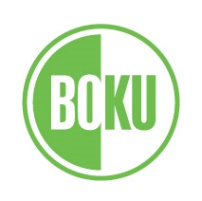  of  and Life Sciences, ViennaGregor Mendel-Straße 33A-1180 Wien										(Eingangsvermerk)Antrag auf Nostrifizierung eines ausländischen akademischen Grades/Studienabschlusses(Formular bitte leserlich ausfüllen und Zutreffendes ankreuzen)Angaben zur PersonFamilienname:_______________________________________________________________Vorname(n):_________________________________________________________________ev. Geburtsname:_____________________________________________________________Geburtsdatum:_______________________________________________________________Staatsangehörigkeit:___________________________________________________________Geschlecht:__________________________________________________________________Adresse:____________________________________________________________________E-Mail:______________________________________________________________________Sozialversicherungsnummer:____________________________________________________Staat in dem der Bildungsabschluss erworben wurde:________________________________Studientyp:__________________________________________________________________Anerkannte Studienrichtung:____________________________________________________Anordnung von Ausgleichsmaßnahmen:(nicht ausfüllen)Der/die Unterfertigte beantragt eine Nostrifizierung seines/ihres an der Universität __________________________________ erworbenen Studienabschlusses als gleichwertig mit dem österreichischen akademischen GradO  Bachelorgrad „Bachelor of Science”O  Mastergrad „Master of Science” oder „Diplom-Ingenieurin” oder „Diplom-Ingenieur”O  Doktorgrad „Doktor/Doktorin der Bodenkultur“O  Doktorgrad „Sozial- und Wirtschaftswissenschaften“des StudiumsUnterlagen: Gültiger ReisepassNachweis über den Status der ausländischen Universität, Hochschule oder sonstiger sekundärer Bildungseinrichtung, wenn dies nicht ohnehin bekannt istdetaillierte Unterlagen über das Studium (Studienplan, Studienbuch, Studienführer, Zeugnisse, wissenschaftliche Arbeiten, Abschlussbescheinigungen,…..)Urkunde über den Abschluss des Studiums und Verleihung des akademischen Grades ein Exemplar der Master-, Diplomarbeit bzw. Dissertation und eine kurze Inhaltsangabe in deutscher SpracheAngaben zur angestrebten
Tätigkeit______________________________________________________________Alle Dokumente sind im Original oder in beglaubigter Kopie vorzulegen (die Verleihungs-urkunde immer im Original) und mit den entsprechenden Beglaubigungsvermerken.Fremdsprachigen Dokumenten sind autorisierte Übersetzungen beizufügen sofern sie nicht in Englisch ausgestellt sind. Im Ausland ausgefertigte Übersetzungen sind ebenfalls öffentlich zu beglaubigen.Erworbener StudienabschlussAbsolvierte Universitätsstudien (Universität, Studienrichtung, Studienzeit)____________________________________________________________________________________________________________________________________________________________________________________________________________________________________________________________________________________________________________Lebenslauf/CV____________________________________________________________________________________________________________________________________________________________________________________________________________________________________________________________________________________________________________________________________________________________________________________________________________________________________________________________________________________________________________________________________________________________________________________________________________________________________________________________________________________________________________________________________________________________________________________________________________________________________________________________________________________________________________________________________Ich bestätige hiermit, dass obige Angaben vollkommen der Wahrheit entsprechen und ich an keiner anderen österreichischen Universität denselben Nostrifizierungsantrag eingebracht habe.__________________________				____________________________Datum								UnterschriftHinweis:Gem.§ 70 (2) des Universitätsgesetzes 2002 ist eine Nostrifizierung nur dann möglich, wenn sie zwingend für dieBerufsausübung (mittels Gesetzes oder Verordnung geregelt s.g. „reglementierte Berufe“ wie z.B. Zivilingenieure; oder wenn die Nostrifizierung eines akademischen Grades in den internen generellen Unternehmensrichtlinien verbindlich festgelegt ist)oder für die Fortsetzung der Ausbildung in Österreich erforderlich ist.Eine Nostrifizierung ist nicht zwingend erforderlich, wenn die Zulassung zu einer reglementierten Tätigkeit auf Grund einer EU-Richtlinie geregelt ist.